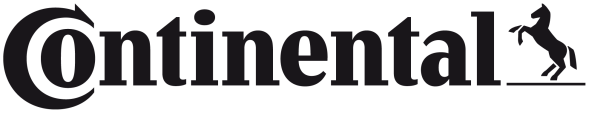 Continental Expands Coverage for Power Window Lifts and Door Lock ActuatorsOver 1,800 part numbers now deliver coverage for imports and domestics Ready-to-install OE quality parts restore OE function Allentown, PA September 26, 2022 – Continental, a leading aftermarket supplier of OE-engineered replacement parts, has just expanded its direct-fit replacement Door Systems Program with new part numbers and increased application coverage. Designed to provide OE fit, form, and function, the program includes power window motor/regulator assemblies, power window regulator assemblies, and door lock actuators.“These Door Systems components have been engineered to restore original equipment function and are ready-to-install right out of the box,” notes Christina Bergstrom, Continental Product Manager. “Our comprehensive program now includes more than 1,800 part numbers that deliver coverage for over 28 million VIO. Designed to meet or exceed OE standards for fit, performance and reliability, Continental power window lifts are quality-built in ISO certified facilities to the same specifications and quality standards as the OE components Continental supplies to automakers worldwide. The power window assemblies feature long-life motors, gears, and robust housings to ensure an extended service life. Application coverage includes a wide range of imports and domestic cars, vans, SUVs, and light trucks from 1985-2022, plus cable-operated regulators for popular late model imports and SUVs.Engineered to restore OE function and deliver exact fit, Continental offers Door Lock Actuators for a variety of applications including vehicle doors, trunk lids, fuel doors, and lift gates. The line incorporates 149 part numbers that cover over 7 million VIO including domestic, Asian, and European cars, light trucks, and SUVs from 1985 to 2022. Every Continental Door Lock Actuator features permanently lubricated gears for efficient operation and durable construction for longer service life.  Continental is a leading aftermarket supplier of OE-engineered parts for HVAC and engine cooling, door systems, tire pressure monitoring systems, engine management, fuel systems, instrumentation, as well as automotive diagnostic systems, premium wiper blades, air, cabin, fuel, and oil filters, and brake system parts and fluid. For more information, visit: continentalaftermarket.comor contact: salessupport-us@continental.comContinental develops pioneering technologies and services for sustainable and connected mobility of people and their goods. Founded in 1871, the technology company offers safe, efficient, intelligent and affordable solutions for vehicles, machines, traffic and transportation. In 2021, Continental generated sales of €33.8 billion and currently employs more than 190,000 people in 58 countries and markets. On October 8, 2021, the company celebrated its 150th anniversary.Drawing on more than 120 years of cooperation with vehicle manufacturers, Continental offers a broad range of spare parts in OEM quality for the aftermarket. Under brands like Continental, ATE, VDO, REDI-Sensor, ClearContact, Autodiagnos, Uniroyal, Semperit, and GALFER, the technology company manufactures tens of thousands of products, including tires, brakes, drive components and thermal management components. It also provides diagnostic solutions, tools and services for repair shops. Continental is one of the most important suppliers in the independent automotive aftermarket. Image file: Continental-Door-Systems-22.jpgCaption: Continental’s expanded Door Systems Program includes new power window assemblies and door lock actuator part numbers.Press ContactAnouré V. FenstermakerMarketing Communications Manager
Continental Automotive Systems, Inc. Automotive Aftermarket, North AmericaSmart Mobility (SMY)
6755 Snowdrift Road, Allentown, PA 18106
Tel: (484) 705-1909, Fax: (610) 289-1766
Email: anoure.fenstermaker@continental.com269-22/CO7762